مدیریت تحصیلات تکمیلیمعاونت آموزشی و پژوهشیآموزشی فرم درخواست تمدیدسنوات تحصیل کارشناسی ارشد 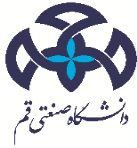 احتراماً، به اطلاع می‌رساند که اينجانب ..................................................... به شماره دانشجویی ................................. رشته ............................. تقاضای تمدید پایان نامه خود را با عنوان: ....................................................................................................................................................................................................................................................................................................................................................................................................................................................................................................................  به راهنمایی آقاي/خانم دکتر ..................................................... را در نیمسال ........... سال تحصیلی .................... را دارم.اولین نیمسال اخذ پایان‌نامه: ...................................دلایل تمدید: 	                                                          نام دانشجو:              	                          امضا:احتراماً، به اطلاع می‌رساند که اينجانب ..................................................... به شماره دانشجویی ................................. رشته ............................. تقاضای تمدید پایان نامه خود را با عنوان: ....................................................................................................................................................................................................................................................................................................................................................................................................................................................................................................................  به راهنمایی آقاي/خانم دکتر ..................................................... را در نیمسال ........... سال تحصیلی .................... را دارم.اولین نیمسال اخذ پایان‌نامه: ...................................دلایل تمدید: 	                                                          نام دانشجو:              	                          امضا:اظهار نظر استاد راهنما (در صورت وجود، در غیر اینصورت اظهار نظر مدیر گروه):                                                                     استاد راهنما:                                                 امضا:اظهار نظر استاد راهنما (در صورت وجود، در غیر اینصورت اظهار نظر مدیر گروه):                                                                     استاد راهنما:                                                 امضا:صرفا در صورت درخواست برای تمدید نیمسال ششم این قسمتها میبایست تکمیل شوند.اظهار نظر شورای آموزشی گروه ............................................... مورخ .......................................	                                     مدیر گروه:                                            	امضا:صرفا در صورت درخواست برای تمدید نیمسال ششم این قسمتها میبایست تکمیل شوند.اظهار نظر شورای آموزشی دانشکده .......................................... مورخ .......................................	                                    رییس دانشکده:                                      	امضا:صرفا در صورت درخواست برای تمدید نیمسال ششم این قسمتها میبایست تکمیل شوند.اظهار نظر شورای تحصیلات تکمیلی دانشگاه مورخ  .......................................                                         مدیر تحصیلات تکمیلی دانشگاه:                   	امضا:بررسی و ثبت گردید.	            آموزش تحصیلات تکمیلی دانشکده 			   مهر و امضاءبررسی و ثبت گردید.	            آموزش تحصیلات تکمیلی دانشکده 			   مهر و امضاء